Sylvana Nationality: Lebanese							Date of birth: 15/5/1992 Dietitian licensed from the Lebanese ministry of health Education Master 2   Nutrition dietetics and food service management Option: Sports nutrition and food service management Graduation project: Study of under nutrition for infants and adults in urban hospital Lebanese university, Fanar, 2014- 2015Master 1 Nutrition dietetics and food service management Lebanese university, Fanar, 2013-2014  Bachelor Life Sciences and Earth Lebanese university,Tripoli,2010-2013Work history Nutritionist September  2014 till present 			Dietitian at private clinic  Interviewed clients to analyze dietary habits and overall health. Referred patients to appropriate outpatient settings for additional diet education and support.(losing weight, diet after bariatric surgery ,chronic disease……)Assessed individual nutritional risk and status.Hospital dietitian December  2015 till March 2016			Centre Hospitalier YoussefMarch  2015 till November 	2015			Islamie hospital July 2014 till September 2014			Nini hospital Planned, directed and monitored the clinical functions of the dietary department.Educated clients about the long term health benefits of balanced diets and exercise programs.Instructed clients in proper meal preparations and diet therapiesFood service management July 2014 till September 2014			EBS catering Food service and quality control management, supervising the application of HACCP rules and hygiene during food preparation Assistant at pharmacy June 2013 till august 2013 				Asala  pharmacy Private teacher (life sciences)2011 till 2014 CertificationsNutrition Matters in Women Health :Glowing inside Out April 2016,Americain University Of Beirut and the Medical Center Bariatric surgery educational symposium and training workshop October 2015, Université Hôpital Notre Dame des Secours.Organizing scientific committee conference May 2015, Manar university Specialized Nutrition Support Enteral Parenteral :Practice and Evidence      March 2014, Lebanese university campus Nutrition and Food research day     April 2014, Lebanese American University Diabetes workshop   April 2014, American University of Beirut  Skills •	Weight management controlling•	Skilled interviewer •	Clinical dietetics professionals •	Teamwork  and communications  Qualifications -   SPSS-    Microsoft Word-    Power Point-    Excel-    Internet and chattingLanguages 		- Arabic Native- French - EnglishHobbiesBiking						- Walking Swimming					- Reading Nutrition search					- Social volunteer  Click to send CV No & get contact details of candidate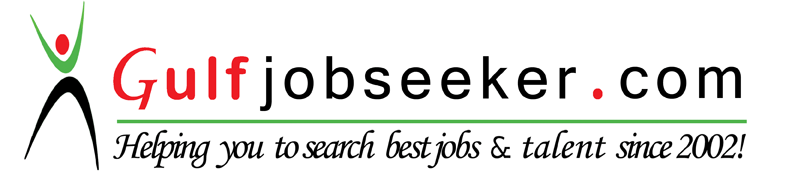 